МЕСТНАЯ АДМИНИСТРАЦИЯ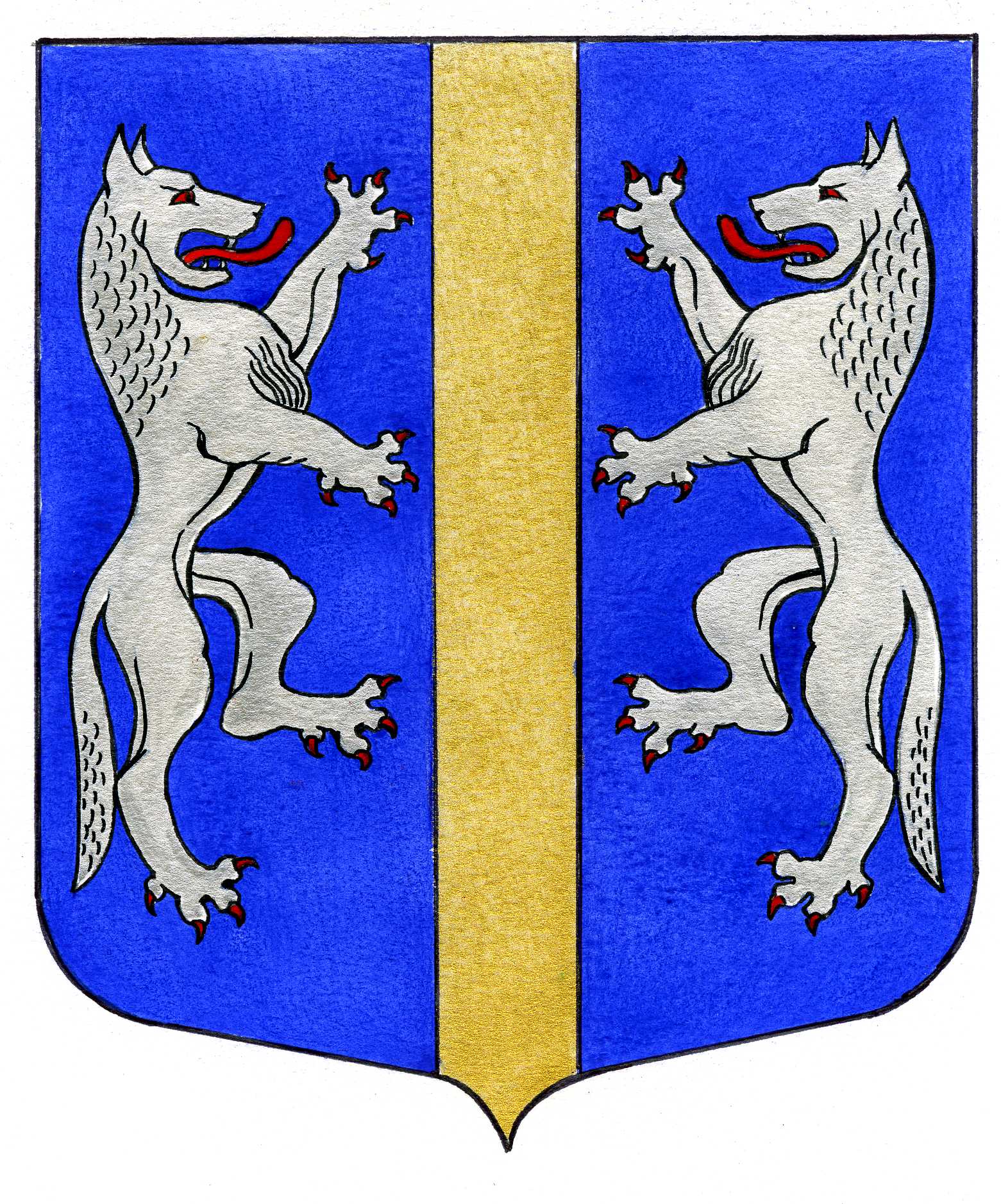 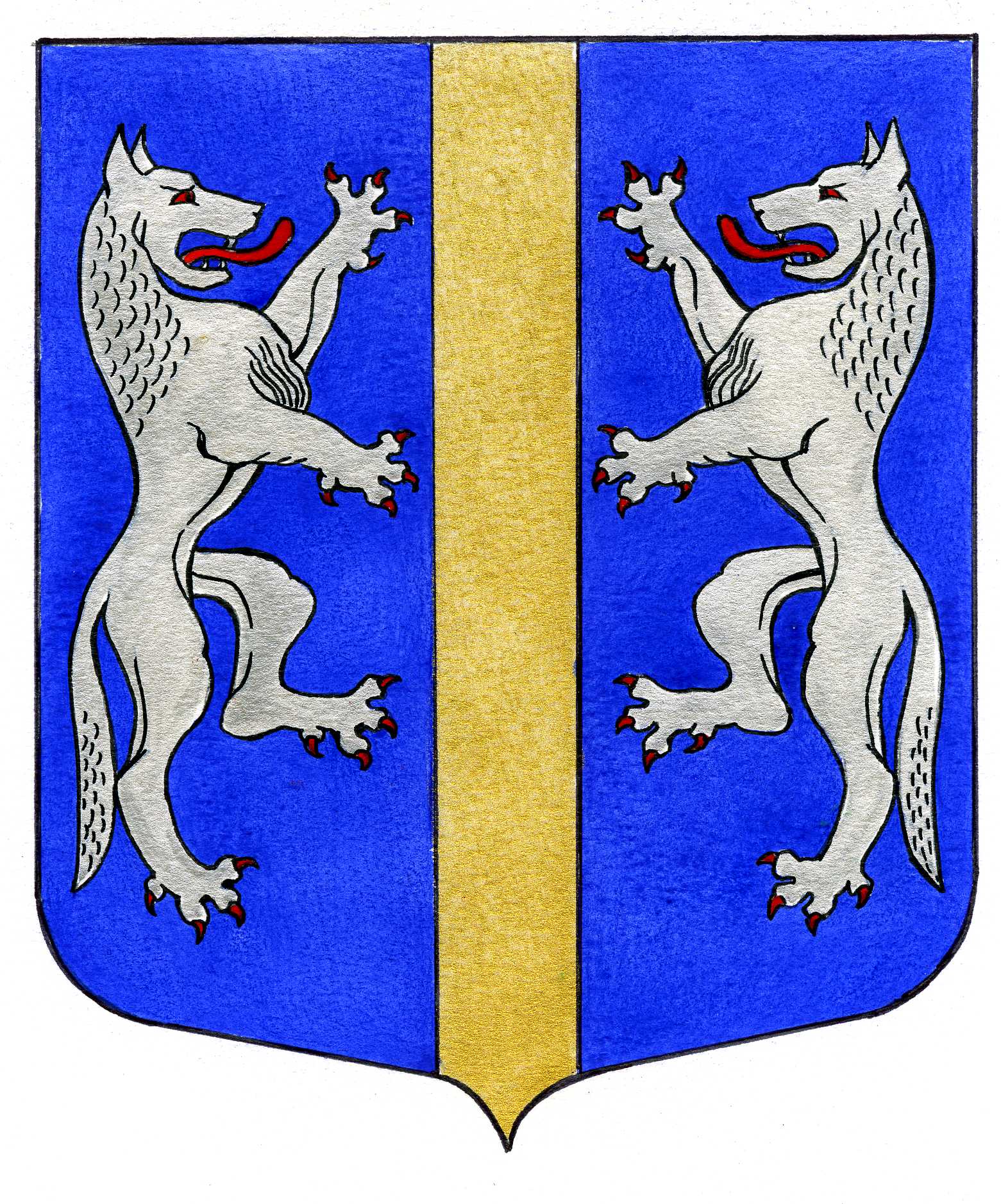 ВНУТРИГОРОДСКОГО МУНИЦИПАЛЬНОГО ОБРАЗОВАНИЯСАНКТ-ПЕТЕРБУРГАМУНИЦИПАЛЬНЫЙ ОКРУГ ВОЛКОВСКОЕ_____________________________________________________________________________ПОСТАНОВЛЕНИЕ21.07.2023                                                                                                                            № 80 О внесении изменений в постановлениеМестной Администрации внутригородского муниципального образования Санкт-Петербурга муниципальный округ Волковское от 07.06.2012 № 27 «Об утверждении Административного регламента предоставления Местной Администрациейвнутригородского муниципального образования Санкт-Петербургамуниципальный округ Волковское муниципальной услуги «Выдача разрешения на вступление в брак лицам, достигшим возраста 16-ти лет»». На основании протеста прокуратуры Фрунзенского района от 29.06.2023                                № 04-03-2023/Прдп308-23-20400018 и в соответствии с Федеральным законом от 27.07.2010 № 210-ФЗ «Об организации предоставления государственных и муниципальных услуг», Федеральным законом от 17.07.2009 № 172-ФЗ «Об антикоррупционной экспертизе нормативно правовых актов и проектов нормативных правовых актов», в целях приведения отдельных норм Административного регламента, утвержденного постановлением Местной Администрации внутригородского муниципального образования Санкт-Петербурга муниципальный округ Волковское от 07.06.2012 № 27, в соответствии с действующим законодательством РФ, Местная Администрация ПОСТАНОВЛЯЕТ:Внести следующие изменения и дополнения в постановление Местной Администрации внутригородского муниципального образования Санкт-Петербурга муниципальный округ Волковское от 07.06.2012 № 27 «Об утверждении Административного регламента предоставления Местной Администрацией внутригородского муниципального образования Санкт-Петербурга муниципальный округ Волковское муниципальной услуги «Выдача разрешения на вступление в брак лицам, достигшим возраста 16-ти лет»» (далее – Административный регламент): пункт 2.6.3. Административного регламента читать в следующей редакции:«При личном обращении граждане подают в Местную Администрацию МО Волковское заявления с указанием наименования требуемой услуги в письменном виде по форме, установленной Приложениями 1-2 к настоящему Регламенту, и следующие документы:-  заявление несовершеннолетнего, достигшего возраста шестнадцати лет, по форме согласно Приложению 1 к настоящему Регламенту; -  заявление лица, желающего вступить в брак с несовершеннолетним, достигшим возрасташестнадцати лет, по форме согласно Приложению 2 к настоящему Регламенту; - копия свидетельства о рождении несовершеннолетнего, достигшего возраста шестнадцати лет; - документ, подтверждающий наличие уважительных причин для вступления в брак (например, медицинская справка либо заключение КЭК о беременности невесты, документ подтверждающий призыв жениха в ряды вооруженных сил, свидетельство о рождении в случае рождения ребенка или др.); -  несовершеннолетнего, достигшего возраста шестнадцати лет; - паспорта заявителей;- согласие на обработку персональных данных лица, не являющегося заявителем, в случае предоставлении информации, содержащей указанные данные.В случае предоставления указанных в настоящем пункте документов по почте, все заявления и приложенные к ним документы должны быть нотариально удостоверены.».Постановление вступает в силу после его официального опубликования (обнародования).Контроль за выполнением настоящего постановления возложить на Главу Местной Администрации.Глава Местной Администрации                                                                   М.М. Раимов